Одиночное захоронение в деревне Кромы (1943 г.)Одиночная могила, 4 х 4 м, ограда металлическая. Обелиск из нержавеющей стали, высотой 2,5 м. с надписью: "Неизвестному солдату." Дата изготовления: 1985 год.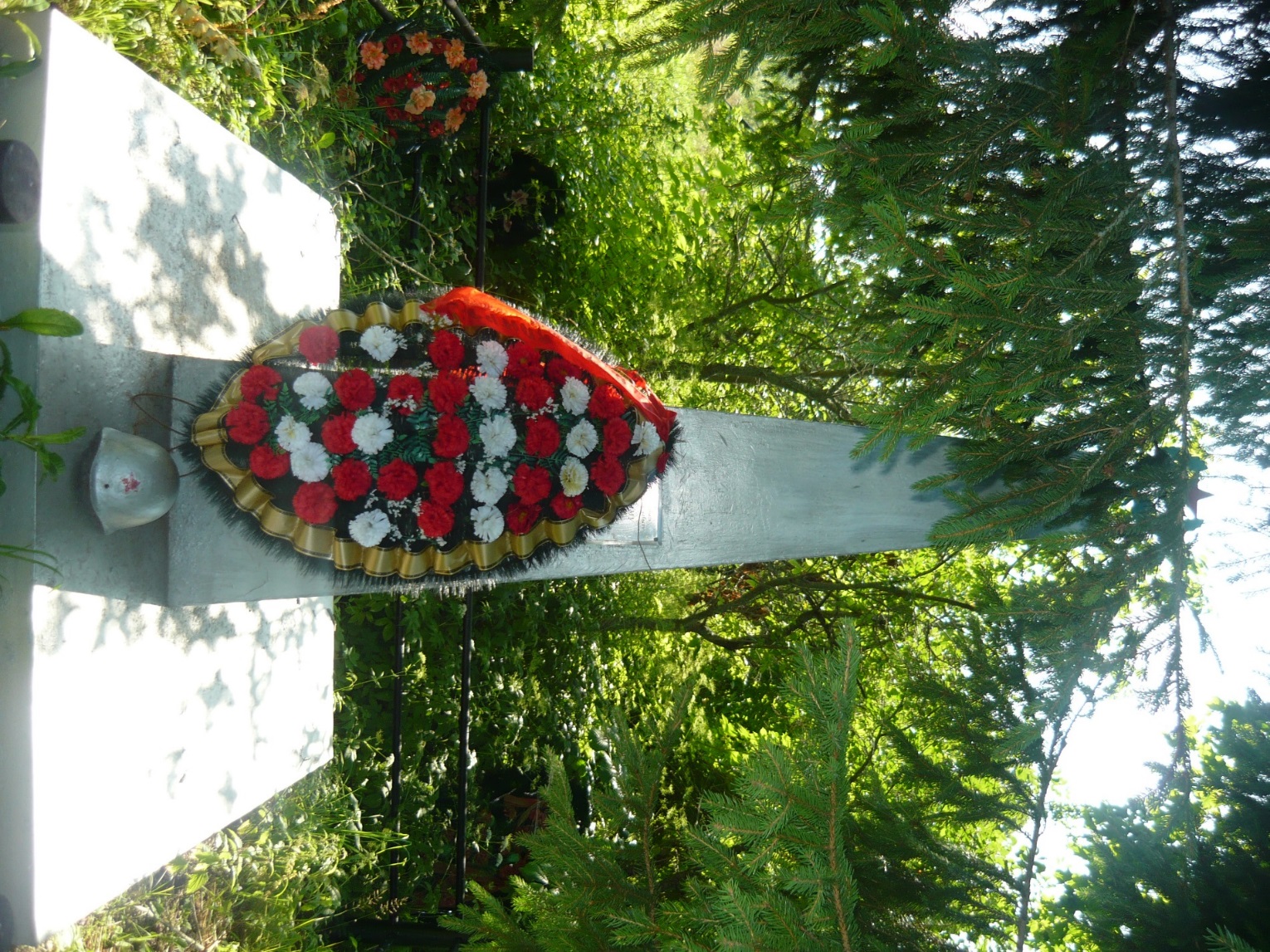 